Стейкхолдерлердин катышуусундагы тегерек стол19.04.19ж. Медицина факультетинде стейкхолдерлердин катышуусундагы "Жогорку кесиптик медициналык адистерди даярдоодогу негизги билим берүү программалары (НББП): учурдагы абалы,талкулоо,толуктоолорду киргизүү" темасында тегерек стол болуп өттү.Тегерек столдун максаты: Окуу процессинин-методикалык камсыздалышын мазмунуна карата жаңы окуу жылына тиешелүү НББПларын иштеп чыгуу.Тегерек столдун милдеттери:Учурдагы билим берүү мейкиндигин тенденцияларын эсепке алуу менен адистерди даярдоонун сапатын өркүндөтүүнүн жолдорун талкулоо;адистиктер боюнча түзүлгөн НББПларды стейкхолдерлер аркылуу талкулоо. Тегерек столдо 47 стейкхолдерлердин катышуусунда ар кандай ой-пикирлер, чечимдер көптөгөн маселелер талкулоо болду жана стейкхолдерлер өз сунуштарын айтып кетишти.Жолугушуунун аягында фотосессия, медицина факультетинин симуляциялык жана компьютердик тестирлөө борборлоруна экскурсия жана кофе брейк уюштурулду.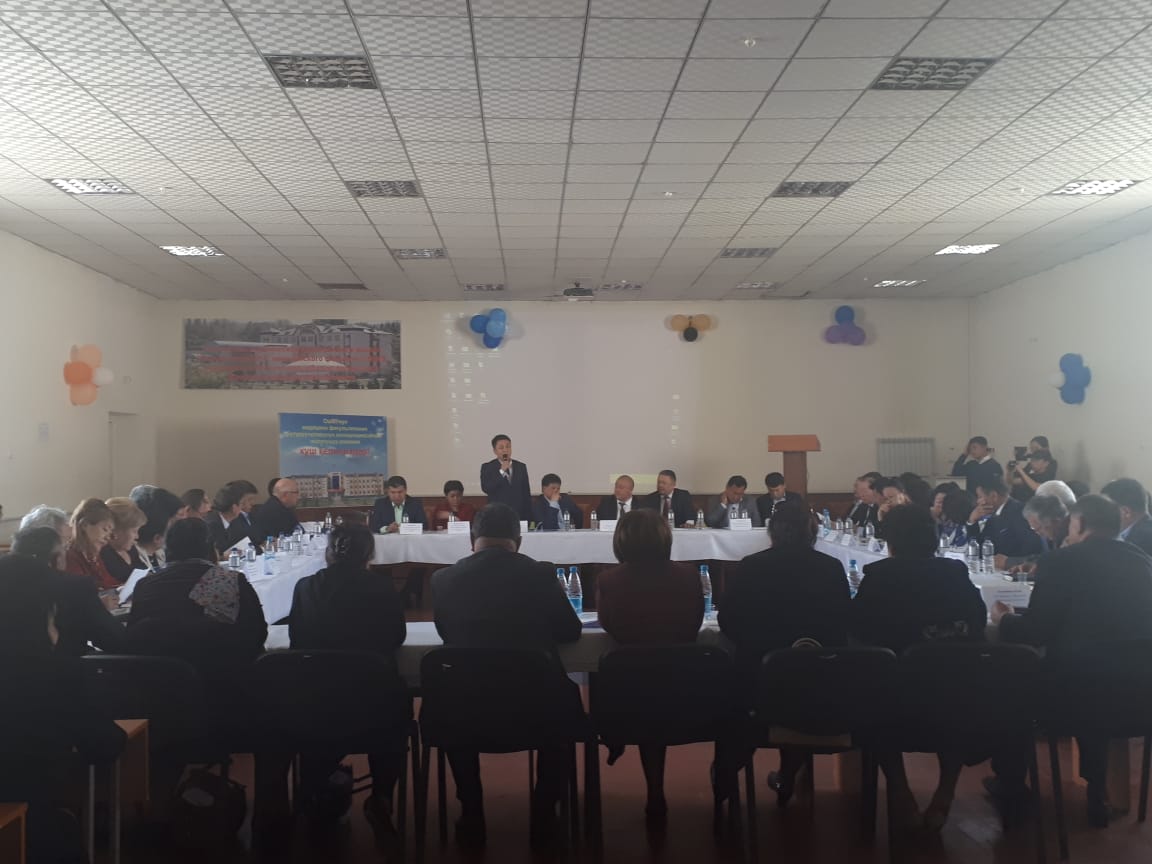 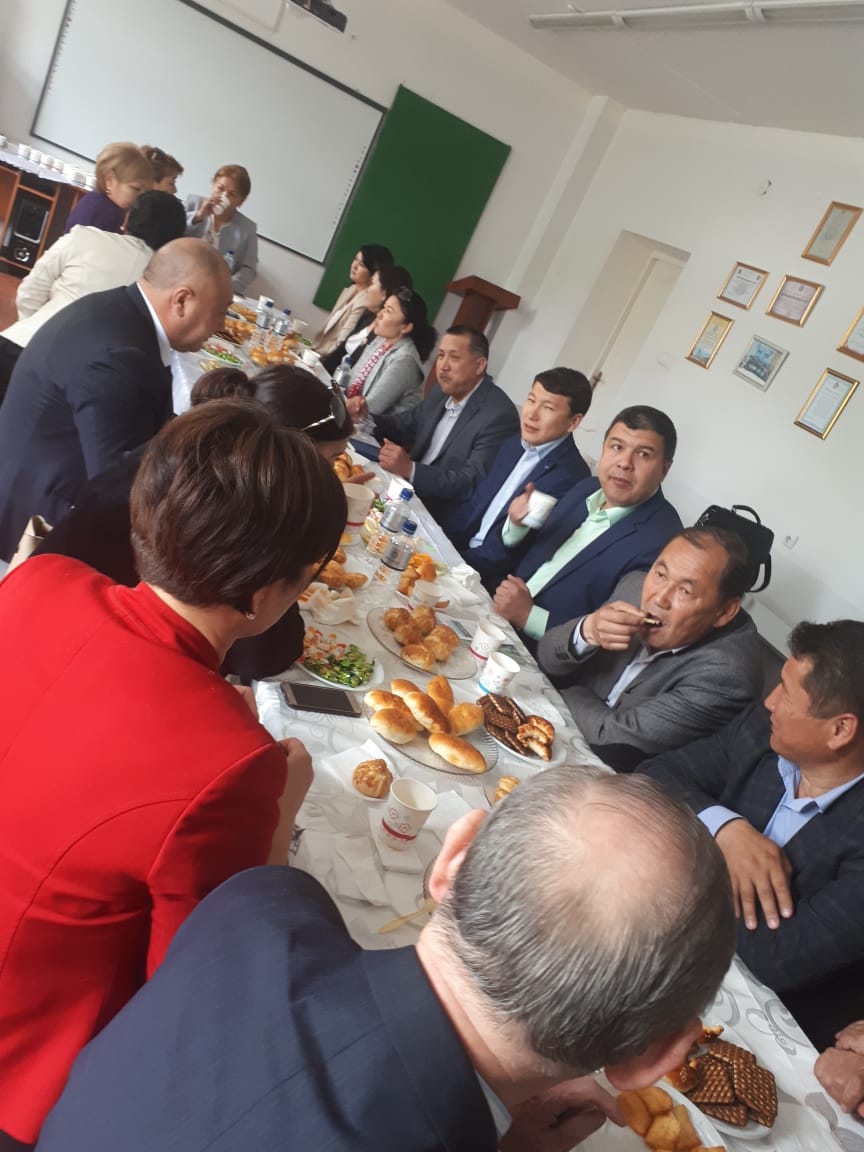 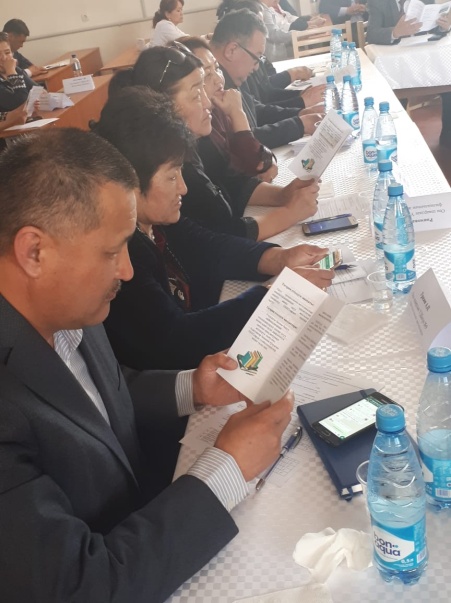 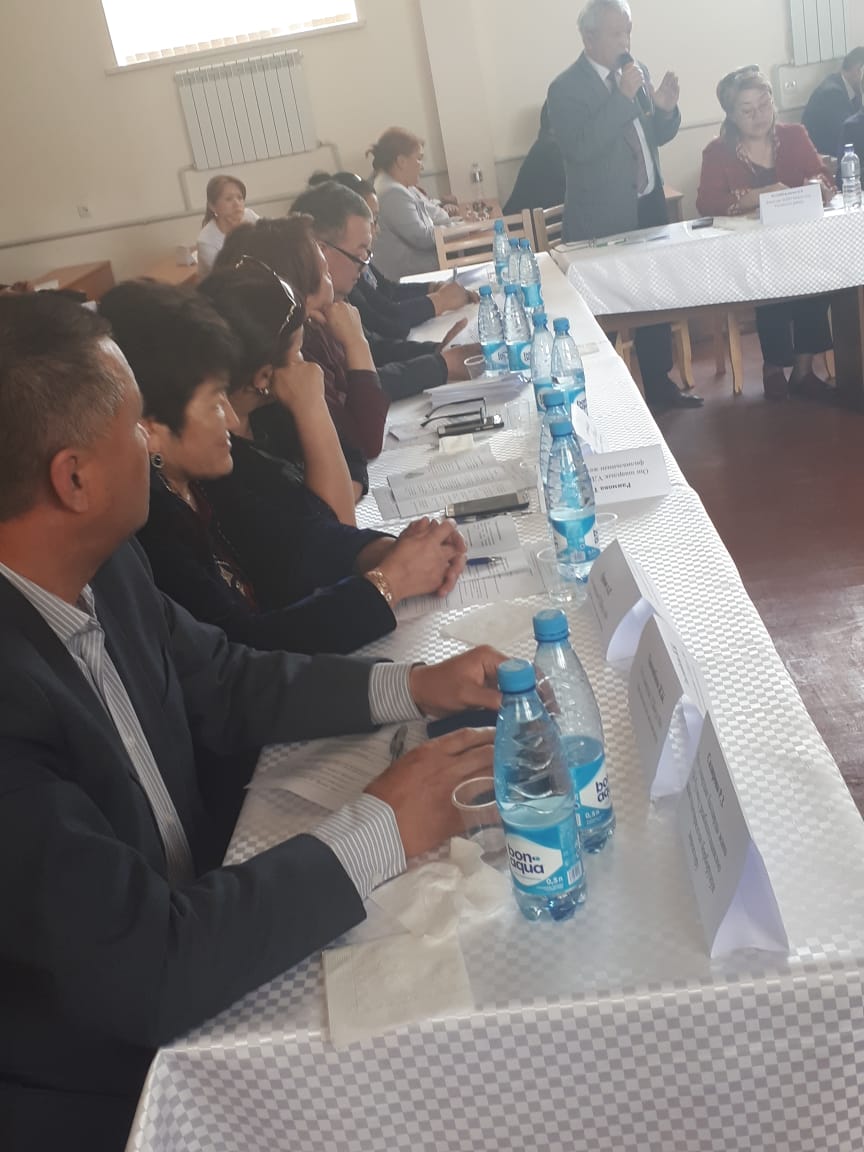 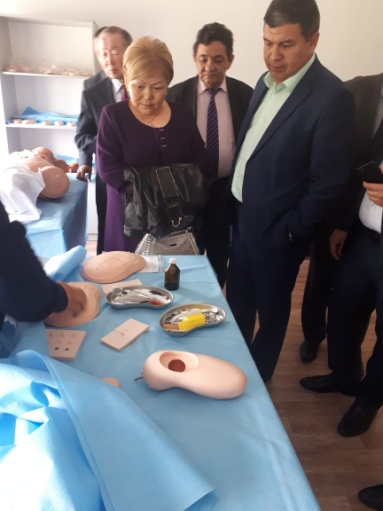 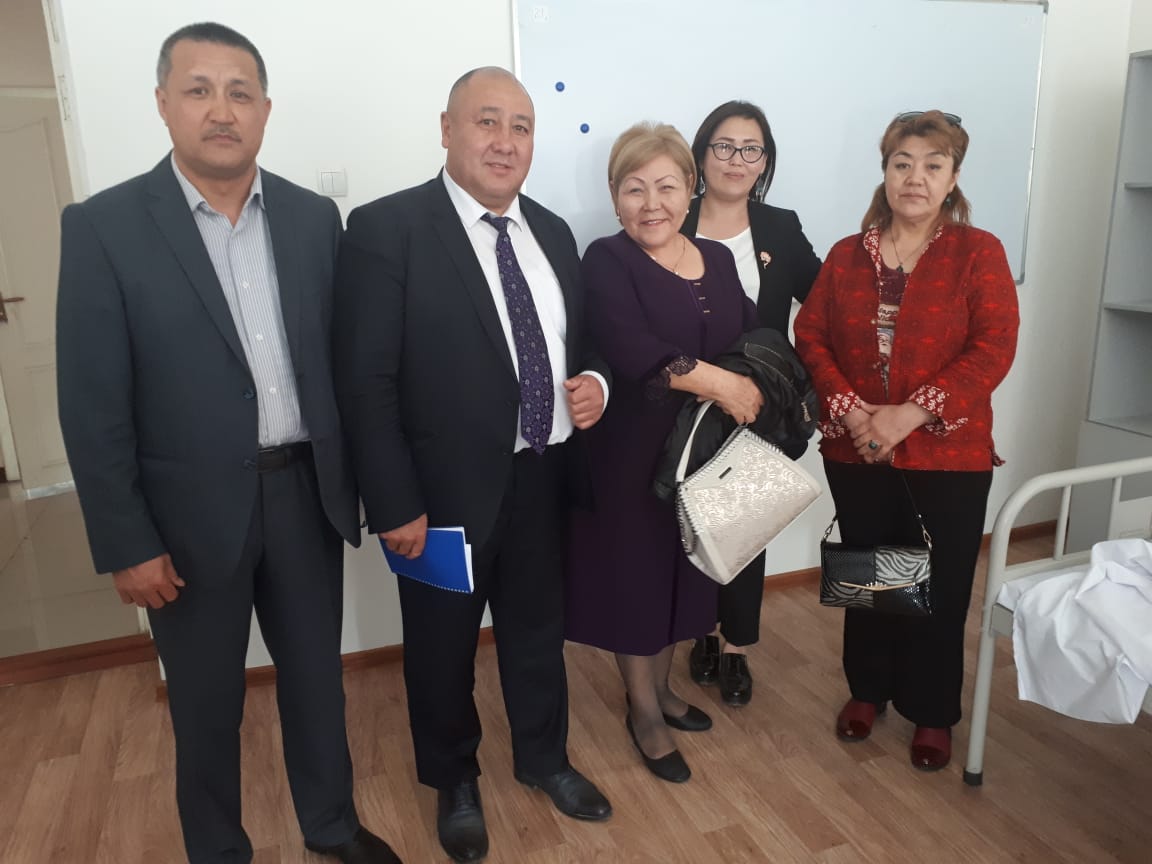 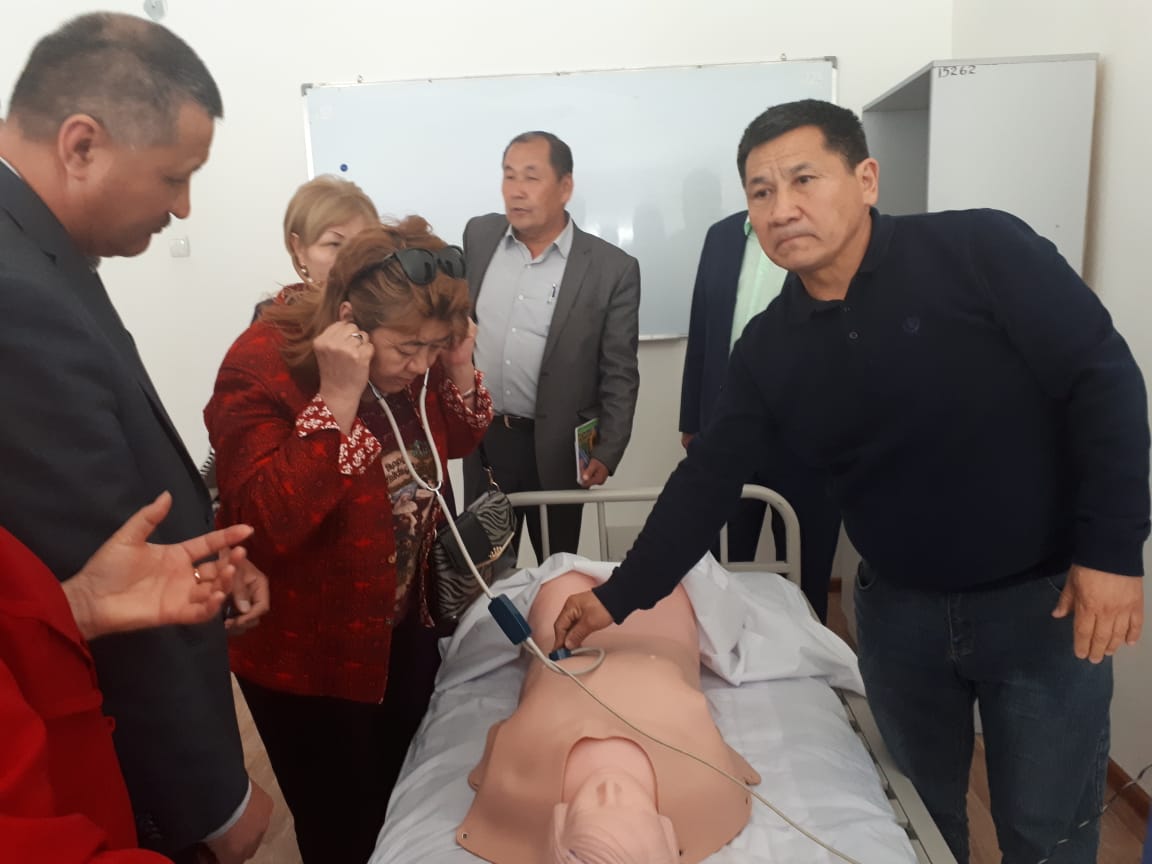 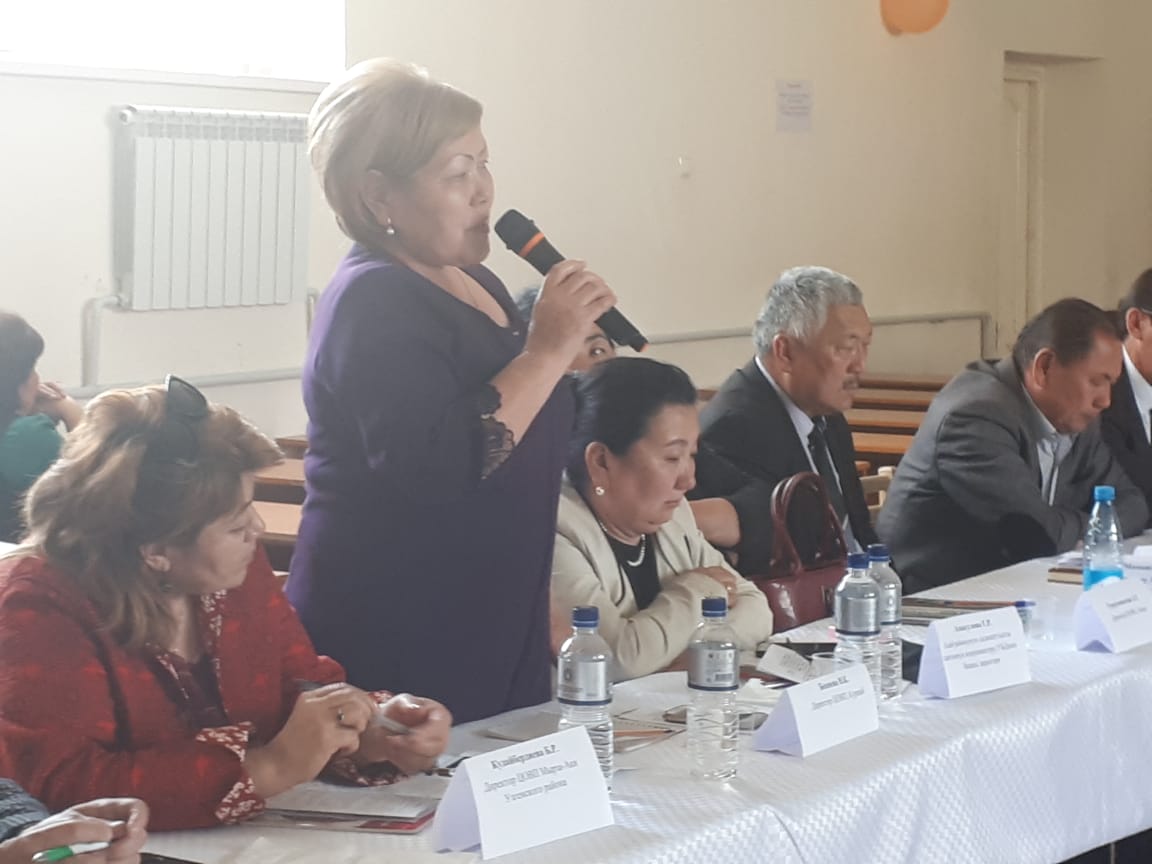 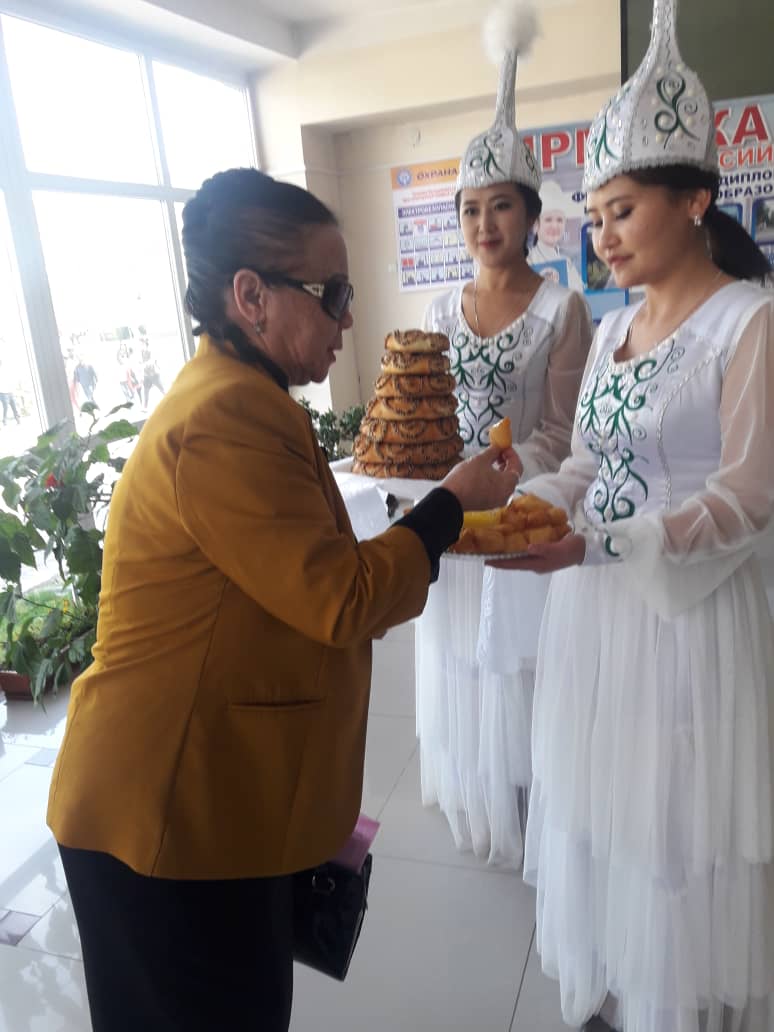 